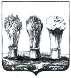 Управление образования города ПензыП Р И К А З16.05.2016	№	112__Об утверждении административного регламента муниципальной услуги «Приём заявлений, постановка на учёт и зачисление детей в образовательные учреждения, реализующие основную образовательную программу дошкольного образования (детские сады)»соответствии с Федеральным законом РФ от 27.10.2010 № 210-ФЗ «Об организации предоставления государственных и муниципальных услуг» (с изм. и доп.), постановлением администрации города Пензы от 16.11.2012 № 1422 «Об утверждении реестра муниципальных услуг города Пензы», руководствуясь Положением об Управлении образования города Пензы,ПРИКАЗЫВАЮ:Утвердить административный регламент муниципальной услуги «Приём заявлений, постановка на учёт и зачисление детей в образовательные учреждения, реализующие основную образовательную программу дошкольного образования (детские сады)» (далее – Административный регламент) согласно приложению к настоящему приказу.Отделу дошкольного образования и воспитания (Ф.В. Клёмин) направить данный Административный регламент в дошкольные образовательные учреждения, в отношении которых функции и полномочия учредителя осуществляет Управление образования города Пензы, для использования в работе.Информационно-аналитическому отделу (О.В. Шулякова) разместить данный Административный регламент на официальном сайте администрации города Пензы, Управления образования города Пензы и на сайтах дошкольных образовательных учреждений, в отношении которых функции и полномочия учредителя осуществляет Управление образования города Пензы.Признать утратившими силу:4.1. Приказ Управления образования города Пензы от 09.06.2014 № 198 «Об утверждении административного регламента муниципальной услуги «Приём заявлений о зачислении в муниципальные образовательные учреждения, реализующие основную общеобразовательную программу дошкольного образования (детские сады), а также постановка на соответствующий учёт»,предоставляемой образовательными учреждениями, подведомственными Управлению образования города Пензы», за исключением пункта 4;14.2. Приказ Управления образования города Пензы от 17.11.2015 № 314 «О внесении дополнений в приказ Управления образования города Пензы от 09.06.2014 № 198 «Об утверждении административного регламента муниципальной услуги «Приём заявлений о зачислении в муниципальные образовательные учреждения, реализующие основную общеобразовательную программу дошкольного образования (детские сады), а также постановка на соответствующий учёт», предоставляемой образовательными учреждениями, подведомственными Управлению образования города Пензы».Отделу кадрового и правового обеспечения (Е.В. Жукова) опубликовать настоящий приказ в средствах массовой информации.Контроль за исполнением настоящего приказа возложить на заместителя начальника Управления образования города Пензы Ф.В. Клёмина.Начальник	Ю.А. Голодяев2